16.09.2022                                                                                        №16О регистрации избранных депутатов Пинчугского сельского Совета депутатов Богучанского района Красноярского края пятого созывапо одному многомандатному избирательному округу   В соответствии с пунктом 1 статьи 59 Закона Красноярского края от 02.10.2003 № 8-1411 «О выборах в органы местного самоуправления в Красноярском крае», на основании протокола участковой избирательной комиссии избирательного участка № 983 о результатах выборов депутатов Пинчугского сельского Совета депутатов пятого созыва по одному многомандатному избирательному округу, решения участковой избирательной комиссии избирательного участка № 983  от «11» сентября  2022 года  № 17/68 «Об установлении результатов выборов депутатов Пинчугского сельского Совета депутатов пятого созыва по одному многомандатному избирательному округу», участковая избирательная комиссия избирательного участка № 983 РЕШИЛА:Зарегистрировать депутатами Пинчугского сельского Совета депутатов по одному многомандатному избирательному округу:Поскотину Людмилу АлексеевнуДмитрук Марию ВикторовнуАльтергот Екатерину ВасильевнуКапленко Леонида ГригорьевичаФисенко Наталью АлександровнуБорзенкова  Павла НикитовичаЦарегородцеву Наталью ВикторовнуКаверзину Ирину АнатольевнуДевкину Юлию МихайловнуТрифонову Нину Геннадьевну2. Выдать  удостоверения об избрании  депутатом Пинчугского сельского Совета депутатов Богучанского района Красноярского края пятого созываПоскотиной Людмиле АлексеевнеДмитрук Марии ВикторовнеАльтергот Екатерине ВасильевнеКапленко Леониду ГригорьевичуФисенко Наталье АлександровнеБорзенкову  Павлу НикитовичуЦарегородцевой Наталье ВикторовнеКаверзиной Ирине АнатольевнеДевкиной Юлии МихайловнеТрифоновой Нине ГеннадьевнеКРАСНОЯРСКИЙ КРАЙБОГУЧАНСКИЙ РАЙОНУЧАСТКОВАЯ ИЗБИРАТЕЛЬНАЯ КОМИССИЯИЗБИРАТЕЛЬНОГО УЧАСТКА № 983РЕШЕНИЕ«15» сентября  2022 г           п. Пинчуга	                       № 18/68    Председатель участковой избирательной комиссии______                   Е.В. Маклакова    (подпись)                                 (инициалы, фамилия)Секретарь участковой избирательной комиссии                               ______                   О.В. Лукащук    (подпись)                               (инициалы, фамилия)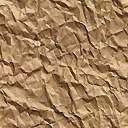 